Pediatric Patient Intake Form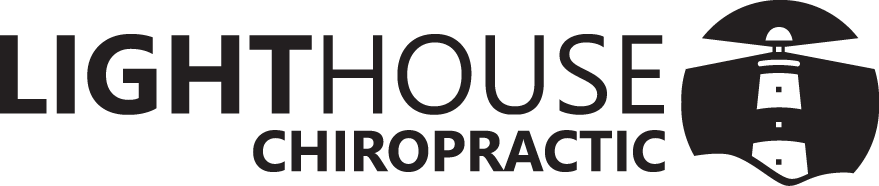 ConsultationReason for seeking chiropractic care: When did the problem begin: Is this problem  Occasional  Frequent  Constant  Intermittent If the pain travels, where does it go? What makes it better? What makes it worse? Is the problem worse during a certain time of the day?  No    Yes Does this interfere with the child’s  Sleep  Eating  Digestion  Daily Routine Is this becoming worse?   No   Yes Other professionals seen for this condition?   No   Yes Results with treatment? Prenatal History for Infants and NewbornsName of Obstetrician/Midwife Complications during pregnancy:   No   Yes  Birth Intervention:   Forceps 	 Vacuum  Caesarian: Planned or  EmergencyComplications during delivery:   No  Yes Medications during pregnancy:  No  Yes Cigarette /Alcohol use during pregnancy:   No    YesWas the infant alert and responsive within 12 hours of delivery?    No    Yes Birth Weight  Birth Length  APGAR scores Genetic disorders or disabilities? Breast Fed:   No    Yes    Formula Fed:   No   Yes    Solids at months      Food/Juice allergies or intolerances    No   Yes At what age did the child: Respond to sound  Follow an object  Hold head up  Vocalize  Sit alone  Crawl  Walk  Sleep Through Night Medication HistoryPrevious Chiropractor:   Date of last visit & Reason:  Name of Pediatrician:  Date of last visit & Reason:   Are you satisfied with the care your child receives there?  Yes   NoImmunization History:  Reactions: Check all drugs your child is taking including prescription and non-prescription drug Asthma medication  Tylenol  Advil/Ibuprofen  Cold tablets  Allergy Med ADHD Med  Painkillers   Anti-Depressants  Other Does your child take any Vitamins or Herbs?   No   Yes Number of antibiotics your child has taken: Past 6 months  Total during his/her lifetime Falls & InjuriesAccording to the National Safety Council, 50% of children fall head first from a high place during their first year of life (i.e. a bed, changing table, down stairs, etc)Is this the case with your child?    No    YesWhen was your child’s most recent fall?  What happened? Which of the following sports have your child been involved in?  Football  Basketball  Soccer  Gymnastics/Cheerleading  Martial Arts  Baseball Running  Horseback riding  Other: Has your child ever broken a bone?   No    Yes Has your child ever been involved in an auto accident?   No    Yes  Was there an impact?   No   YesWere there injuries?   No    Yes  Has your child ever been seen on an emergency basis?   No    Yes Other traumas not described above?   No    Yes  Prior surgery:   No  Yes    Menses:   No  Yes   Age: Childhood Diseases & IllnessAuthorization To Treat A minorI , Parent or legal Guardian of .Hereby authorize Ed Osgood, D.C., Jocelyn Wertz, D.C., and his staff to administer chiropractic care to my son or daughter as they deem necessary.  As of this date, I have the legal right to select and authorize health care services for the minor child.  Under the terms and conditions of my marriage, divorce, separation, or other legal authorization the consent of a spouse/former spouse or other parents is not required.  If my authority to so select and authorize this care should be revoked or modified in any way, I will immediately notify this office. • I acknowledge and approve for my electronic signature to be considered the same as my written signature.Signature of Parent/Guardian   Date:  Acid Reflux ADD/ADHD Allergies Anemia Arthritis Asthma AutismBackaches Bed Wetting Behavioral Problems Blood Disorders Broken Bones Bronchitis Car Accident Chicken Pox Chronic Colds Chronic Ear aches Colic Constipation Convulsions Depression Diabetes Diarrhea Digestive Problems Dizziness Ear Infection Epilepsy Fainting Fatigue Growing Pains Headaches Heart Trouble Hernias Hyperactivity Hypertension Jaundice Loss of Balance Loss of Smell Mumps Neck Pains Poor Appetite Poor Coordination Recurring Fevers Rubella Scoliosis Seizures Shortness of Breath Sinus Sore Throats Stomach Aches Temper Tantrums Urinary Problems Walking Problems Whooping Cough Other:  Other: 